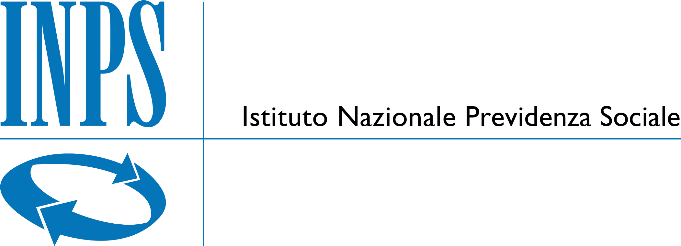 Il sottoscritto: _____________________________________________________________C.F.: _______________________________________________________________Nato a: ___________________________________il _______________________________Residente a: ____________________________________ Provincia di ________________via/piazza__________________________ n. ___________in qualità di: (Titolare/Legale rappresentante/Procuratore) __________________________dell’Operatore/Impresa_________________________________________________________con sede nel Comune di:___________________________ Provincia di ________________codice fiscale: _____________________________________partita I.V.A.: _____________________________________quale Impresa ausiliaria ai sensi dell’art. 89 del D.lgs. 50/2016 e ss.mm.ii., consapevole che la falsità in atti e le dichiarazioni mendaci sono punite ai sensi del codice penale e delle leggi speciali in materia e che, laddove dovesse emergere la non veridicità di quanto qui dichiarato, si avrà la decadenza dai benefici eventualmente ottenuti ai sensi dell’art. 75 del d.P.R. n. 445 del 28 dicembre 2000 e l’applicazione di ogni altra sanzione prevista dalla legge, nella predetta qualità, ai sensi e per gli effetti di cui agli artt. 46 e 47 del d.P.R. n. 445 del 28 dicembre 2000DICHIARAa)	di possedere i requisiti di ordine generale di cui all'art. 80 del D.Lgs. 50/2016 e ss.mm.ii. e di possedere altresì, ai sensi e per gli effetti dell'art. 89 del D.Lgs. 50/2016 e ss.mm.ii., i seguenti requisiti di capacità economico-finanziaria e/o tecnico-professionale, così come prescritti dalla Richiesta di Offerta, di cui il concorrente si avvale per poter essere ammesso alla gara e, precisamente: ________________________________________________________________________________________________________________________________________________________________________________________________________________________________________________________________________________________________________________b)	di obbligarsi, nei confronti del concorrente e della stazione appaltante, a fornire i predetti requisiti dei quali è carente il concorrente e a mettere a disposizione le risorse necessarie per tutta la durata dell'appalto, nei modi e nei limiti stabiliti dall'art. 89 del D. Lgs. n. 50/2016 e ss.mm.ii., rendendosi inoltre responsabile in solido con il concorrente nei confronti della stazione appaltante in relazione alle prestazioni oggetto dell'appalto;c)	di non partecipare alla gara in proprio o associata o consorziata ai sensi dell'art. 89, comma 7 del D.lgs. 50/2016 e ss.mm.ii. [Luogo e Data]__________,___________.                                                                          [Firma del titolare o del legale rappresentante e o procuratore dell’impresa ausiliaria]_________________________ISTITUTO NAZIONALE PREVIDENZA SOCIALEDICHIARAZIONE INTEGRATIVA DELL’IMPRESA AUSILIARIA (ai sensi degli artt. 46 e 47 del d.P.R. n. 445 del 28 dicembre 2000)Richiesta di offerta finalizzata all’affidamento ai sensi dell’art. 1 comma 2, lett. a) del D.L. 76 del 16/07/2020, convertito, con modificazioni, con legge n. 120/2020, mediante RdO sul Mercato elettronico della Pubblica Amministrazione (MEPA). Realizzazione nuovo impianto di aria primaria salone pubblico, presso la Direzione Provinciale Inps di Mantova – Stabile di viale Fiume 3/5, Mantova (MN). CIG:  ZAC305BD84 CUP:  F68C20000430005 